「気候変動イニシアティブ」参加申込書宣言（別紙、2021年6月改訂版）の趣旨に賛同し、「気候変動イニシアティブ」への参加を申し込みます。 年　　　月　　　日下記の各項目についてご記載ください。書式は自由です。1-a	団体名：1-b	団体名（かな）：1-c	団体名（英語）：2	団体ウェブサイトURL：3-a	代表者氏名：3-b	代表者氏名（ローマ字）：3-c	代表者肩書：4-a	担当者氏名：4-b	担当者氏名（ローマ字）：4-c	担当者所属・肩書：4-d	担当者所属部署（英語）：5-a	所属部署所在地／郵便番号：5-b	所属部署所在地／都道府県：5-c	所属部署所在地／市区町村番地：6-a	担当者メールアドレス：6-b	担当者電話番号：7-a    設立宣言の内容に賛同する（ボックスをチェックしてください）：7-b 	貴組織における気候変動対策の取り組み： ➀　次のいずれかを満たすこと：RE100のメンバー／SBT (Science Based Targets) 認定取得済もしくは2年以内のSBT設定を表明済／Race To Zeroキャンペーンに参加済 ②　CDPのAリストに認められていること。 ③　Net Zero Asset Managers Initiative (NZAM）またはNet Zero Asset Owner Allianceに参加していること。 ④　TCFDへの賛同を表明し、TCFDが公開する賛同団体リストに団体名が掲載されていること。 ⑤　自らの組織の目標として、2030年までに、「スコープ1及び２のGHG又はCO2排出46%以上の削減（2013年比）」（異なる基準年でこれに匹敵する場合を含む）、または、「自らの利用電力の40%以上を再生可能エネルギーに切り替え」を目標に定め、公開していること。 ⑥　JCI宣言に記載する国全体としての2050年までのGHG実質排出ゼロ、2030年までのGHG半減へのチャレンジ、2030年再生可能エネルギー電力を40～50%のいずれかの実現にむけて取組むことを、団体の方針として定め、公表していること。➀～⑥のいずれかの取り組みを実施していることが参加要件となります。なお、JCIへの参加要件は2021年6月15日に改訂しました。詳しくは下記リンクからご確認ください。https://japanclimate.org/news-topics/update-declaration-and-criteria/8 	貴団体の取り組みや計画について、以下のいずれかの情報を最低1件ご記載もしくはご提出ください。7-aの取組みの公表URL 7-aの取組または計画等を説明する資料（添付形式）９　　備考：連絡事項などがあれば、ご記入ください。【個人情報への取扱いについて】●ご記入いただいた個人情報は、気候変動イニシアティブ（Japan Climate Initiative; JCI）の活動にのみ使用いたします。●個人情報の利用目的の通知、開示、訂正、追加または削除、利用停止、消去及び第三者提供停止などのお問い合わせは、気候変動イニシアティブ事務局（office@japanclimate.org）にて承ります。別紙：気候変動イニシアティブ　宣言（2021年6月改訂版）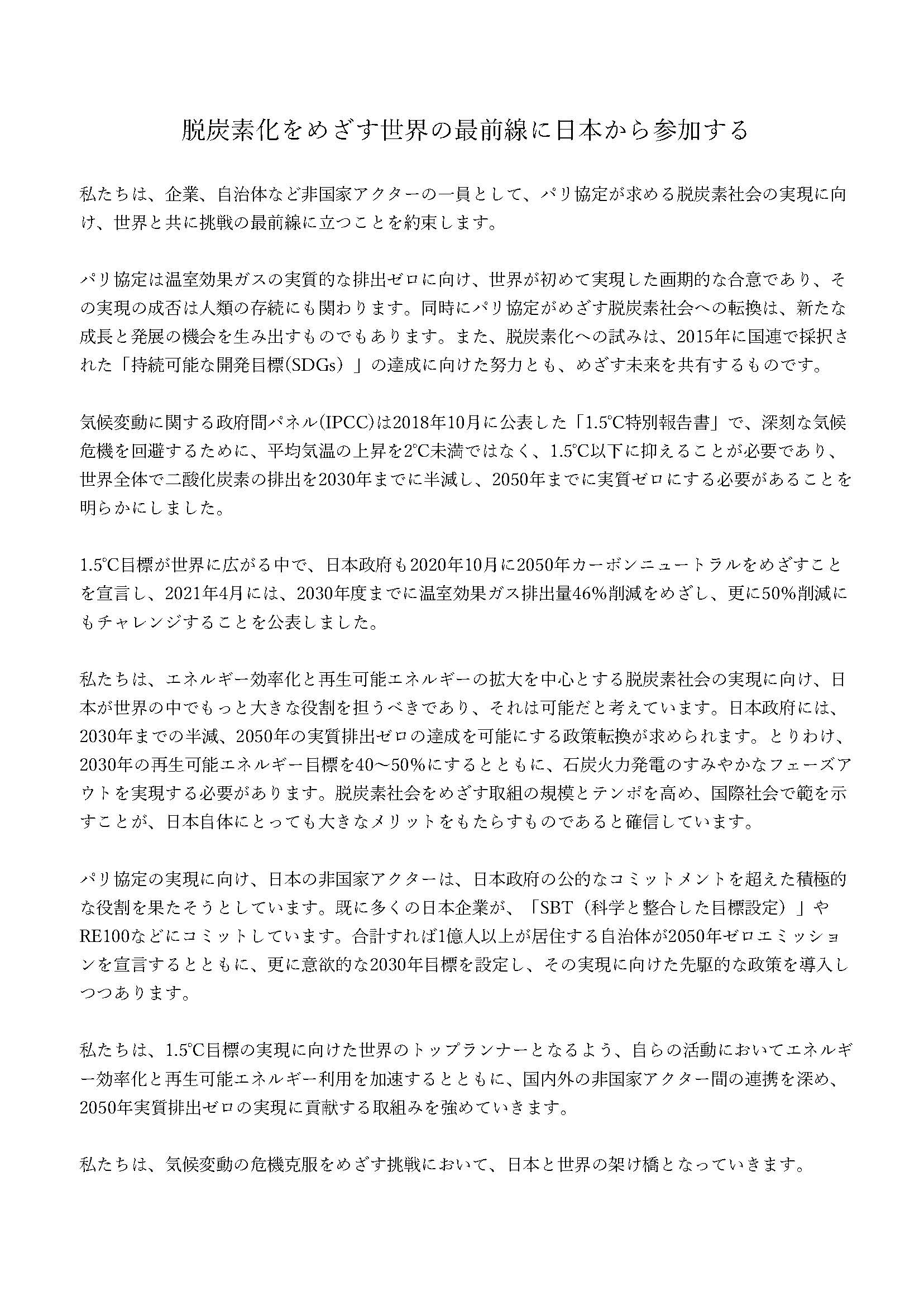 